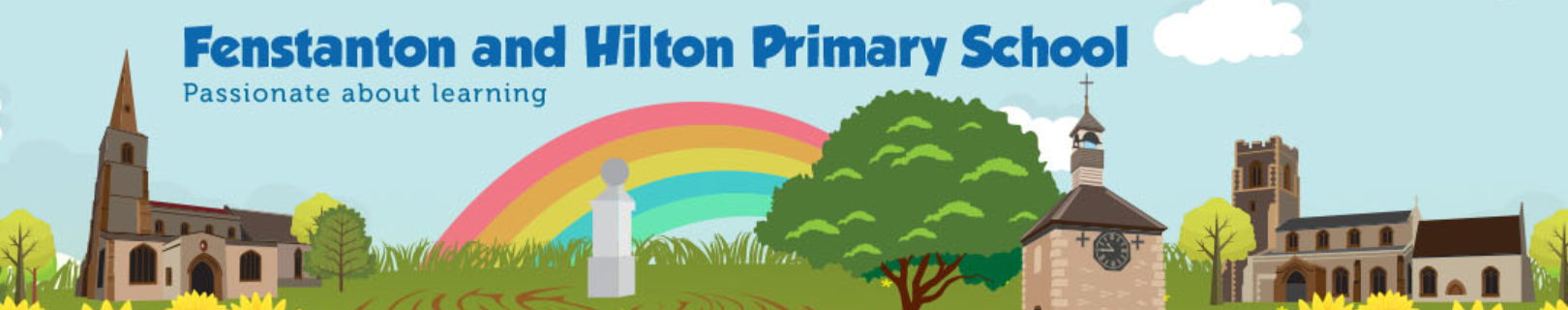 Knowledge OrganiserMusicEYFS Spring 2 This half termly (6-step) focus-based approach supports teachers in engaging all young children with music. It includes a variety of adult-led and child-initiated activities delivered through planning and play. All the musical learning is focussed around nursery rhymes and action songs.   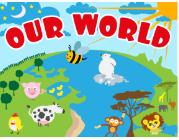 Focus piecesLovely day-Bill Withers                                                                  Frogs legs and Dragons teeth- BellowheadBeyond the sea- Robbie Williams                                                Ain’t no Mountain high enough- Marvin Gaye & Tammi Mars from The Planets- Gustav Holst                                         TerrellSinging in the Rain- Gene Kelly                                Lovely day-Bill Withers                                                                  Frogs legs and Dragons teeth- BellowheadBeyond the sea- Robbie Williams                                                Ain’t no Mountain high enough- Marvin Gaye & Tammi Mars from The Planets- Gustav Holst                                         TerrellSinging in the Rain- Gene Kelly                                Lovely day-Bill Withers                                                                  Frogs legs and Dragons teeth- BellowheadBeyond the sea- Robbie Williams                                                Ain’t no Mountain high enough- Marvin Gaye & Tammi Mars from The Planets- Gustav Holst                                         TerrellSinging in the Rain- Gene Kelly                                Lovely day-Bill Withers                                                                  Frogs legs and Dragons teeth- BellowheadBeyond the sea- Robbie Williams                                                Ain’t no Mountain high enough- Marvin Gaye & Tammi Mars from The Planets- Gustav Holst                                         TerrellSinging in the Rain- Gene Kelly                                Lovely day-Bill Withers                                                                  Frogs legs and Dragons teeth- BellowheadBeyond the sea- Robbie Williams                                                Ain’t no Mountain high enough- Marvin Gaye & Tammi Mars from The Planets- Gustav Holst                                         TerrellSinging in the Rain- Gene Kelly                                Lovely day-Bill Withers                                                                  Frogs legs and Dragons teeth- BellowheadBeyond the sea- Robbie Williams                                                Ain’t no Mountain high enough- Marvin Gaye & Tammi Mars from The Planets- Gustav Holst                                         TerrellSinging in the Rain- Gene Kelly                                ArtistsArtists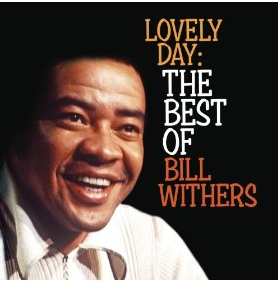 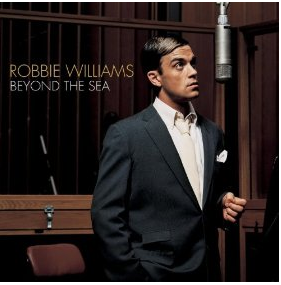 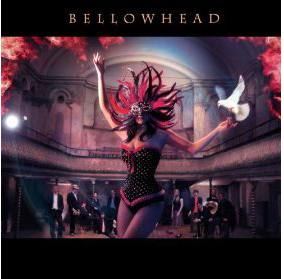 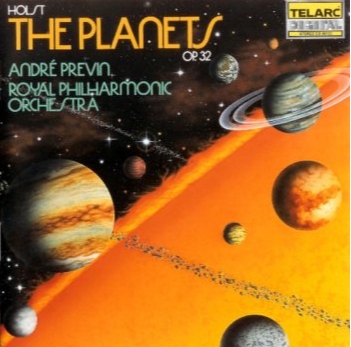 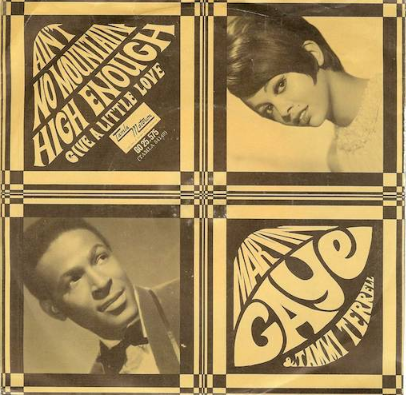 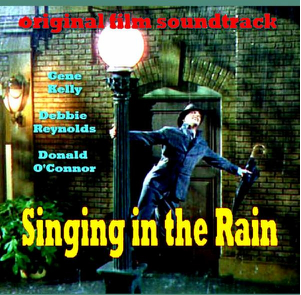 Other pieces of music we will be studyingOther pieces of music we will be studyingOld Macdonald had a farmIncy Wincy spiderThe Wheels on the BusBaa Baa black sheepRow, row, row your boatThe Hokey CokeyMusical learning focusMusical learning focusListen and Respond. Explore and Create - initially using voices only but building to using classroom instruments too.  Singing - nursery rhymes and action songs - building to singing and playing. Share and Perform.Listen and Respond. Explore and Create - initially using voices only but building to using classroom instruments too.  Singing - nursery rhymes and action songs - building to singing and playing. Share and Perform.Key VocabularyKey VocabularyPulse - steady beat -The foundation of all music, it is a musical heartbeat that never stops.Rhythm -  The long and short sounds that happen over the pulse (steady beat) so, rhythm changes and pulse stays the same.Pitch - high and low soundsPulse - steady beat -The foundation of all music, it is a musical heartbeat that never stops.Rhythm -  The long and short sounds that happen over the pulse (steady beat) so, rhythm changes and pulse stays the same.Pitch - high and low soundsSources of planningSources of planningNational Curriculum, Charanga 